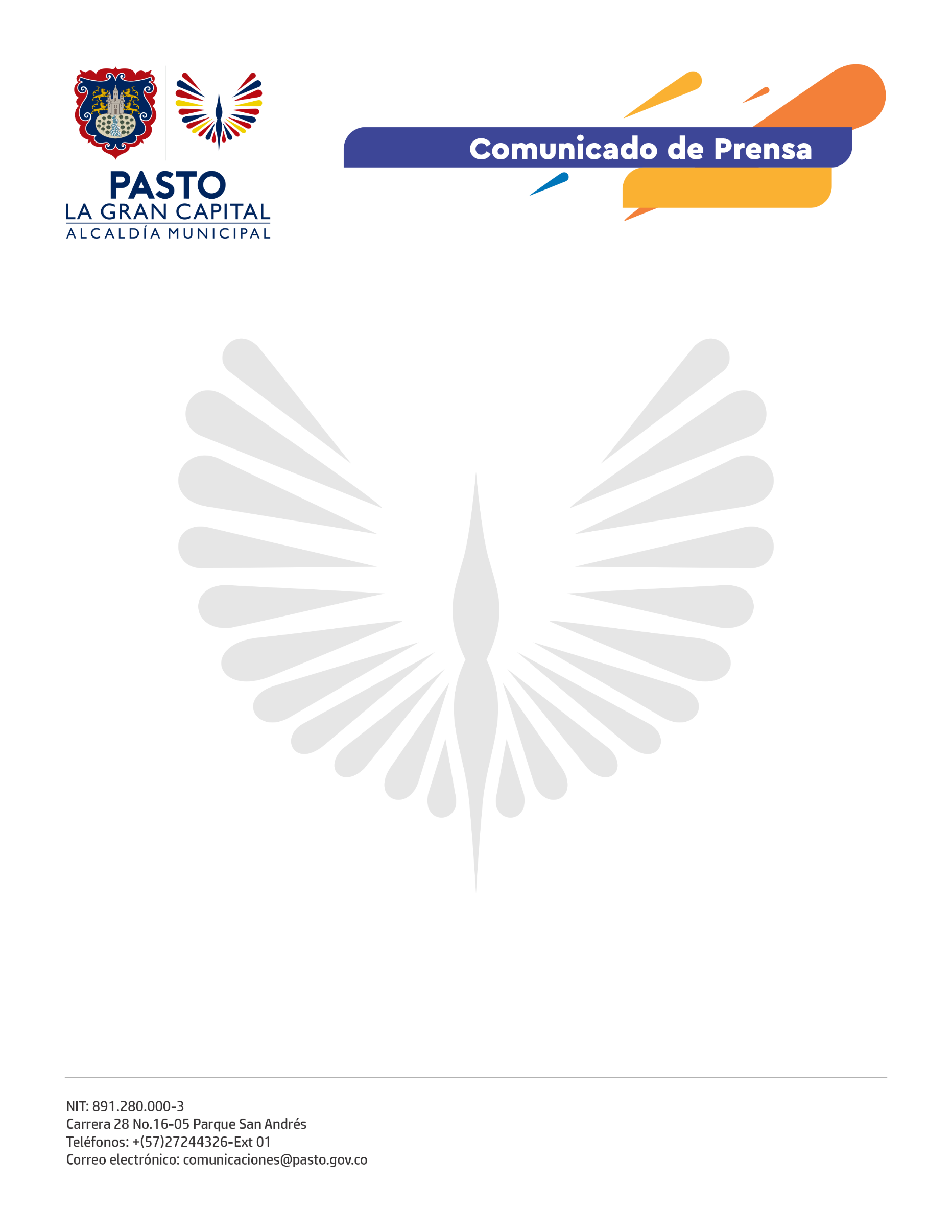 No. 003Pasto, 27 de abril de 2023La Alcaldía de Pasto informa que el Departamento Nacional de Planeación (DNP) se encuentra realizando el proceso de control de calidad a la información registrada en la base de datos del Sisbén a nivel nacional.Por eso, la Oficina Sisbén Pasto está implementando un plan de acción para atender de manera oportuna las inquietudes generadas frente a esta situación en la línea de atención (602) 737-4508.Adicionalmente, se informa que el viernes 28 de abril de 2023 se llevará a cabo la mesa de trabajo interinstitucional con delegados del DNP, Prosperidad Social, Oficina Sisbén, Secretaría de Bienestar Social y Personería Municipal para revisar la situación actual de los programas sociales por actualización de la encuesta Sisbén.El objetivo del encuentro es adoptar un plan de acción que resuelva las inquietudes generadas frente a beneficios y subsidios otorgados por el Gobierno Nacional.Cabe aclarar que personas ajenas a la Administración Municipal están suministrando información errada, ocasionando desinformación a la comunidad, motivo por el cual se invita a la ciudadanía a atender únicamente los comunicados oficiales expedidos por los canales de información de la Alcaldía de Pasto.